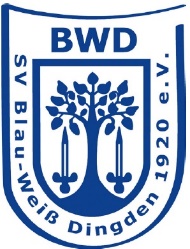 Einzelpersonenformular zur Dokumentation nach der Corona-Schutz-Verordnung für VeranstalterEinverständniserklärung zur Erhebung personenbezogener DatenWir sind im Rahmen der Verordnungen des Landes NRW während der aktuellen Corona-Pandemie zur Datenerhebung von Kontaktdaten und Aufenthaltszeitpunkte verpflichtet. Die Erhebung aller Daten erfolgt daher auf der Grundlage des Art. 6 Absatz 1 S. 1 lit. c, Abs. 3 Datenschutz-Grundverordnung. Diese Daten dienen ausschließlich der zuständigen Behörde im Bedarfsfall der Kontaktpersonennachverfolgung. Die Daten sind von uns vier Wochen aufzubewahren und werden anschließend vernichtet.Name der Veranstaltung:Datum der Veranstaltung:Name und Vorname des Besuchers:Adresse:Telefonnummer:Uhrzeit Ankunft und Abreise:Unterschrift: